Paul L. DeckerCounty Board Chair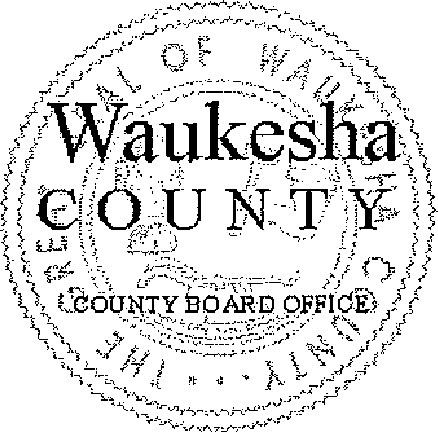 Proceedings of the 8th Meeting of the173 rd Year of the Waukesha County Board of SupervisorsTuesday, November 13, 2018 — 9:00 a.m. RevisedCONVENE MEETINGCall to order: Chairman Decker calf the meeting to order and led the Board in the Pledge of Allegiance and a moment of silence.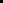 Roll Call: All County Board Supervisors were present.County Clerk Correspondence & Announcements: Acting Deputy County Clerk Melissa Kottke announced that County Executive Farrow signed all ordinances and one resolution from the October 23, 2018 County Board Meeting. Supervisors were notified that three claims had been filed since the October County Board Meeting.STANDING COMMITTEES PRESENTATIONS OF ORDINANCES, RESOLUTIONS & MOTIONSFINANCE COMMITTEEOrdinance 173-0-056 was presented for action. [Adopt 2019 Waukesha County Budget]Supervisor Heinrich moved to adopt Ordinance 173-0-056. Supervisor Paulson seconded the motion.FIN-I  Supervisor Heinrich moved to amend the 2019 Budget as follows:Accept grant funding from the U.S. Department of Justice - Bureau of Justice Assistance, for the Waukesha County Pretrial Diversion Project grant and increase general government revenues in the HHS-CCC budget by $188,612.Increase operating expense appropriations by $102,794 (including $57,119 for contracted program compliance and case management, $20,555 for drug and alcohol testing and supplies, $13,845 for program evaluation, $7,195 for conference and travel expenses, and $4,080 for client incentives); and increase interdepartmental charges by $85,818 (including $78,607 reflecting a cross-charge with the District Attorney's budget, and $7,211 in administrative indirect costs).Increase interdepartmental revenues in the District Attorney's budget by $78,607. Increase personnel costs by $73,017 to reflect an increase of 1.00 FTE sunset-paralegal position to coordinate diversion programming, operating expenses by $5,010 for office equipment and supplies related to the new position, and interdepartmental charges by $580 for related communications charges.Supervisor Whittow seconded the motion. The Board was polled and twenty-five (25) votes were cast, all "aye." The amendment was unanimously adopted.SUP-1  Supervisor Wolff moved to amend the 2019 Budget as follows:	Decrease operating expenses by $20,000 by decreasing expenditures for employee 	advertising by $10,000 and for strategic planning by $10,000.	Decrease appropriated General Fund balance by $20,000 and retain a higher level of fund 	balance that could be used for unanticipated department shortfalls with future County Board 	action.Supervisor Dondlinger seconded the motion. The Board was polled and twenty-five (25) votes were cast.Fourteen (14) voted "aye" in favor of the amendment (Foti, Batzko, Dondlinger, Walz, Michalski, Swan, Wolff, Wood, Mitchell, Crowley, Cummings, Schellinger, Hammitt, and Johnson).  Eleven (11) "nay." (Zimmermann, Morris, Grant, Heinrich, Howard, Decker, Paulson, Nelson, Gaughan, Wysocki, and Whittow.The amendment passed 14-11.SUP-2  Supervisor Grant moved to amend the 2019 budget as follows:	Decrease county tax by $62,563 in the Airport Fund budget and replace with General Fund 	balance of $62,563 to fund on-going costs until the airport is able to phase out the continued 	use of general fund balance.	Increase tax levy $62,563 in the Sheriff’s Department budget.	Decrease General Fund balance from prior year Seized Funds revenue by $40,745 	budgeted for drug buy money in the Sheriff Department’s Special Investigations 	program.  The 	increase in tax levy will replace the use of prior year Seized Funds revenue for drug buy money.	Increase personnel costs in the Sheriff Department’s Inmate Security/Services – Jail 	program by $21,818 to find correctional officer overtime expenses related to the 	implementation 	of the Jail’s Security System Recording and Display Equipment Replacement capital project 	(#201615).Supervisor Wood seconded the motion.  The Board was polled and twenty-five (25) votes were cast.Eight (8) voted "aye" in favor of the amendment (Batzko, Walz, Grant, Wolff, Wood, Mitchell, Cummings, and Schellinger).Seventeen (17) voted "nay." (Foti, Zimmermann, Morris, Dondlinger, Michalski, Heinrich, Swan, Howard, Decker, Crowley, Paulson, Nelson, Gaughan, Wysocki, Hammitt, Whittow, andJohnson.)The amendment failed 8 — 17.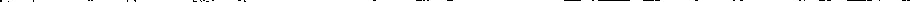 The Board was polled on Ordinance 173-0-056 as two (2) times amended. Twenty-five (25) votes were cast. Twenty-four supervisors voted "aye" in favor of the 2018 Budget as twice amended. Supervisor Wood voted "nay." The 2019 Budget passed 24-1.ADJOURN MEETINGSupervisor Zimmermann moved to adjourn to Tuesday, November 27* 2018 at 7:00 p.m. or at the call of the County. Supervisor Hammitt seconded the motion and it carried unanimously by voice vote.The Board adjourned at 10:19 arm.Respectfully Submitted,Kathleen O. NovackWaukesha County Clerk